SK-830型火焰法原子荧光光谱仪SK—830型原子荧光光谱仪是针对黄金矿山（原矿、尾矿、氰化浸出液中贵液、贫液、载金炭及解吸液中金成分的测定）有色金属行业、地质普查找矿、冶金电解、等行业设计的分析仪器，它采用原子荧光的原理，来实现贵金属及有色金属的分析，比原子吸收火焰法分析灵敏度提高2—3个数量级。（1）特点：1）、采用高效不锈钢外套玻璃雾化器，耐腐蚀，雾化效率高且稳定。2）、采用高强度高性能空心阴极灯为激发光源，延长使用寿命提高灵敏度和信噪比。3）、采用双层多头石英原子化器提高原子化效率，使测试灵敏度提高（专利）。4）、采用石油液化气作为燃气，经济实用。5）、单道、双道同时检测功能6）、单点标准校正曲线功能7）、双道独立曲线校正功能8）、可灵活编辑的软件测试数据界面，式样编号、换算系数、称样重量等均可以在测试前或测试后自由编辑，自动换算。9）、采用峰高积分方式，实时观测整个测试过程，调整原子化器三维参数。10）、友好的软件界面，强大的软件功能，可实现多种曲线方法及测试方法，推荐最佳仪器测试条件，测试数据的图形显示和回放、统计与查询，各种图形、数据的页面保存和打印等功能。 11) 、悬浮式测量窗口，增加可显示信息数量（荧光强度、空白值等）。12) 、数据自动保存，Word、Pdf、Excel等多种输出报表格式。13) 、数据输出备份与恢复功能：输出标准曲线、测试数据等信息的.bak文件，便于数据备份与恢复。14) 、强大的系统帮助功能。（2）技术指标：（3）应用领域：黄金矿山中原矿、尾矿，氰化浸出液中贵液、贫液，载金炭及解吸液中金成分的测定，冶金样品检测、地质普查找矿等。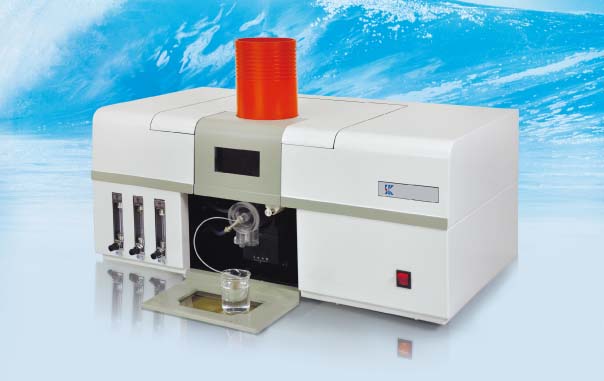 测试元素NiCrCo Fe Hg Pb检出限（DL）μg/mL＜0. 002.＜0. 08＜0. 005测试元素AgCd ZnAu  Cu检出限（DL）ng/mL＜0. 02＜0. 01＜0.2重复性（RSD）<0.7%<0.7%<0.7%线性范围大于三个数量级大于三个数量级大于三个数量级